«____» _________ 2019г. №_____РОССИЙСКАЯ ФЕДЕРАЦИЯИРКУТСКАЯ ОБЛАСТЬУСТЬ-КУТСКИЙ РАЙОНМУНИЦИПАЛЬНОЕ ОБРАЗОВАНИЕ«ГОРОД УСТЬ-КУТ»АДМИНИСТРАЦИЯПОСТАНОВЛЕНИЕАДМИНИСТРАТИВНЫЙ РЕГЛАМЕНТ ИСПОЛНЕНИЯ МУНИЦИПАЛЬНОЙ ФУНКЦИИ «ОСУЩЕСТВЛЕНИЕ МУНИЦИПАЛЬНОГО КОНТРОЛЯ ЗА ОБЕСПЕЧЕНИЕМ СОХРАННОСТИ АВТОМОБИЛЬНЫХ ДОРОГ МЕСТНОГО ЗНАЧЕНИЯ МУНИЦИПАЛЬНОГО ОБРАЗОВАНИЯ «ГОРОД УСТЬ-КУТ»»В целях организации и осуществления муниципального контроля за обеспечением сохранности автомобильных дорог местного значения муниципального образования «город Усть-Кут», в соответствии с Федеральным законом от 08.11.2007г. № 257-ФЗ «Об автомобильных дорогах и о дорожной деятельности в Российской Федерации и о внесении изменений в отдельные законодательные акты Российской Федерации», Федеральным законом от 26.12.2008г. N 294-ФЗ «О защите прав юридических лиц и индивидуальных предпринимателей при осуществлении государственного контроля (надзора) и муниципального контроля», постановлением Правительства Российской Федерации от 30.06.2010г. N 489 «Об утверждении Правил подготовки органами государственного контроля (надзора) и органами муниципального контроля ежегодных планов проведения плановых проверок юридических лиц и индивидуальных предпринимателей», постановлением Правительства Иркутской области от 29.10.2012 г. № 595-пп «Об утверждении Порядка разработки и принятия административных регламентов осуществления муниципального контроля в соответствующих сферах деятельности», постановлением администрации муниципального образования «город Усть-Кут» от 29.12.2017 г. №1303-п «О разработке и утверждении административных регламентов исполнения муниципальных функций и административных регламентов предоставления муниципальных услуг структурными подразделения администрации муниципального образования «город Усть-Кут»», на основании ст.14 Федерального закона от 06.10.2003г. №131-ФЗ «Об общих принципах организации местного самоуправления в Российской Федерации», руководствуясь статьями 6, 33, 47 Устава Усть-Кутского муниципального образования (городского поселения)ПОСТАНОВЛЯЮ:Утвердить административный регламент исполнения муниципальной функции «Осуществление муниципального контроля за обеспечением сохранности автомобильных дорог местного значения муниципального образования «город Усть-Кут»» (Приложение №1).Опубликовать (обнародовать) настоящее постановление на официальном сайте администрации муниципального образования «город Усть-Кут» www.admustkut.ru в информационно-телекоммуникационной сети «Интернет».Контроль за исполнением настоящего постановления возложить на первого заместителя главы муниципального образования «город Усть-Кут».Глава администрации муниципального образования«город Усть-Кут»А.В. ДушинПодготовил:Председатель комитета ПТС и ПР«_____»_______________2019 г.                                                         Э. А. Ковалёв       Визы согласования:Первый заместитель главы   «_____»_______________2019 г.                                                         Е.В. КокшаровУправляющий делами администрации«_____»_______________2019 г.                                                         Д. А. ВасильевНачальник правового управления«_____»_______________2019 г.                                                         Н. П. Моисеева Рассылка:Управляющий делами - 2 экз.Комитет ПТС и ПР - 1 экз.Приложение № 1 к постановлению администрации муниципального образования «город Усть-Кут»от «___»_______ 2019г. №____АДМИНИСТРАТИВНЫЙ РЕГЛАМЕНТ ИСПОЛНЕНИЯ МУНИЦИПАЛЬНОЙ ФУНКЦИИ «ОСУЩЕСТВЛЕНИЕ МУНИЦИПАЛЬНОГО КОНТРОЛЯ ЗА ОБЕСПЕЧЕНИЕМ СОХРАННОСТИ АВТОМОБИЛЬНЫХ ДОРОГ МЕСТНОГО ЗНАЧЕНИЯ МУНИЦИПАЛЬНОГО ОБРАЗОВАНИЯ «ГОРОД УСТЬ-КУТ»»Раздел I. Общие положенияГлава 1. Вид муниципальной функции1. Муниципальный контроль за обеспечением сохранности автомобильных дорог местного значения муниципального образования «город Усть-Кут» (далее - Муниципальный контроль).Глава 2. Наименование органа местного самоуправления, осуществляющего муниципальный контроль2. Органом местного самоуправления, осуществляющим муниципальный контроль, является администрация муниципального образования «город Усть-Кут».3. Структурным подразделением администрации муниципального образования «город Усть-Кут» уполномоченным осуществление муниципального контроля является Комитет промышленности, транспорта, связи и потребительского рынка администрации муниципального образования «город Усть-Кут» (далее - Уполномоченный орган).4. При осуществлении муниципального контроля уполномоченный орган осуществляет взаимодействие:- Управлением Федеральной службы государственной регистрации, кадастра и картографии по Иркутской области и ее территориальными отделами (Росреестр);- органами внутренних дел;- органами государственного контроля (надзора);- структурными подразделениями администрации муниципального образования «город Усть-Кут».Глава 3. Перечень нормативных правовых актов, регулирующих осуществление муниципального контроля5. Муниципальный контроль осуществляется в соответствии с нормативно-правовыми актами:- Конституция Российской Федерации, принятая всенародным голосованием 12.12.1993г. Опубликована: «Российская газета», №7, 21.01.2009г.; «Собрание законодательства РФ», 26.01.2009г., №31, ст. 445; «Парламентская газета», №4, 23-29.01.2009г.;- Федеральный закон от 06.10.2003г. №131-ФЗ «Об общих принципах организации местного самоуправления в Российской Федерации». Опубликован: «Собрание законодательства РФ», 06.10.2003г., №40, ст. 3822; «Парламентская газета», №186, 08.10.2003г.; «Российская газета», №202, 08.10.2003г.;- Федеральный закон от 08.11.2007г. №257-ФЗ «Об автомобильных дорогах и о дорожной деятельности в Российской Федерации и о внесении изменений в отдельные законодательные акты Российской Федерации». Опубликован: «Собрание законодательства РФ», 12.11.2007г., №46, ст. 5553; «Парламентская газета», №156 - 157, 14.11.2007г.; «Российская газета», №254, 14.11.2007г.;- Федеральный закон от 26.12.2008г. № 294-ФЗ «О защите прав юридических лиц и индивидуальных предпринимателей при осуществлении государственного контроля (надзора) и муниципального контроля». Опубликован: «Российская газета», № 266, 30.12.2008г., «Собрание законодательства Российской Федерации», 29.12.2008г., № 52 (ч.1), ст. 6249, «Парламентская газета», № 90, 31.12.2008г.;- Постановление Правительства Российской Федерации от 30.06.2010г.              № 489 «Об утверждении Правил подготовки органами государственного контроля (надзора) и органами муниципального контроля ежегодных планов проведения плановых проверок юридических лиц и индивидуальных предпринимателей». Опубликовано: «Собрание законодательства Российской Федерации», от 07.12.2015г., № 49, ст. 6964;- Постановление Правительства Иркутской области от 29.10.2012г. № 595-пп «Об утверждении Порядка разработки и принятия административных регламентов осуществления муниципального контроля в соответствующих сферах деятельности» Опубликовано: газета «Областная» от 16.11.2012г.                  № 128(1003);- Постановление администрации муниципального образования «город Усть-Кут» от 29.12.2017г. №1303-п «О разработке и утверждении административных регламентов исполнения муниципальных функций и административных регламентов предоставления муниципальных услуг структурными подразделения администрации муниципального образования «город Усть-Кут»»;- Устав Усть-Кутского муниципального образования (городского поселения) (принят Решением Думы Усть - Кутского муниципального образования (городского поселения) Усть-Кутского района Иркутской области от 20.12.2005г. № 4 (с изменениями от 13.03.2007г., 15.04.2008г., от 22.09.2009г., от 08.09.2010г., от 25.08.2011г., от 05.07.2012г., от 30.04.2013г., от 30.01.2014г., от18.09.2014г., от 26.03.2015г., 17.03.2016г. 12.12.2016г., 21.06.2017г.);Глава 4. Предмет муниципального контроля6. Предметом муниципального контроля за обеспечением сохранности автомобильных дорог местного значения муниципального образования «город Усть-Кут» является соблюдение юридическими лицами, индивидуальными предпринимателями, физическими лицами требований к сохранности автомобильных дорог местного значения, установленных федеральными законами, законами Иркутской области, нормативными правовыми актами администрации муниципального образования «город Усть-Кут» (далее - обязательные требования), в том числе:- проверка соблюдения требований технических условий по размещению объектов, предназначенных для осуществления дорожной деятельности, объектов дорожного сервиса, рекламных конструкций и других объектов в полосе отвода и придорожной полосе автомобильных дорог местного значения;- проверка соблюдения пользователями автомобильных дорог, лицами, осуществляющими деятельность в пределах полос отвода и придорожных полос, правил использования полос отвода и придорожных полос, а также обязанностей при использовании автомобильных дорог местного значения в части недопущения повреждения автомобильных дорог и их элементов;- проверка соблюдения весовых и габаритных параметров транспортных средств при движении по автомобильным дорогам местного значения, включая периоды временного ограничения движения транспортных средств.Глава 5. Права и обязанности должностных лиц при осуществлении муниципального контроля7. Должностные лица уполномоченного органа, осуществляющие муниципальный контроль, имеют право:- привлекать при проведении выездной проверки юридического лица, индивидуального предпринимателя экспертов, экспертные организации, не состоящие в гражданско-правовых и трудовых отношениях с юридическим лицом, индивидуальным предпринимателем, в отношении которых проводится проверка, и не являющиеся аффилированными лицами проверяемых лиц;- получать от юридических лиц, индивидуальных предпринимателей сведения и материалы, необходимые для осуществления муниципального контроля;- обращаться в органы внутренних дел за содействием в предотвращении или пресечении действий, являющихся нарушением обязательных требований сохранности автомобильных дорог, либо препятствующих осуществлению муниципального контроля, а также в установлении личности физического лица, юридического лица, индивидуального предпринимателя, в чьих действиях имеются явные признаки нарушения обязательных требований к сохранности автомобильных дорог местного значения муниципального образования «город Усть-Кут»;- информировать население о состоянии автомобильных дорог, принимаемых мерах по сохранности автомобильных дорог;- участвовать в подготовке муниципальных правовых актов, регулирующих вопросы сохранности автомобильных дорог;- при осуществлении своих полномочий взаимодействовать с уполномоченными исполнительными органами государственной власти, органами внутренних дел, иными органами, осуществляющими государственный контроль и надзор в области сохранности автомобильных дорог, общественными объединениями, а также гражданами;- осуществлять иные полномочия, предусмотренные действующим законодательством Российской Федерации;- выдавать предписание о недопустимости нарушения обязательных требований муниципальных правовых актов, регулирующих вопросы сохранности автомобильных дорог.8. Должностные лица уполномоченного органа, осуществляющие муниципальный контроль, обязаны:- своевременно и в полной мере исполнять предоставленные в соответствии с действующим законодательством Российской Федерации полномочия по предупреждению, выявлению и пресечению нарушений обязательных требований к сохранности автомобильных дорог;- соблюдать законодательство Российской Федерации, права и законные интересы юридического лица, индивидуального предпринимателя, проверка которых проводится;- проводить проверку на основании распоряжения администрации муниципального образования «город Усть-Кут» о ее проведении в соответствии с ее назначением (Приложение №3 к настоящему административному регламенту);- проводить проверку только во время исполнения служебных обязанностей, выездную проверку только при предъявлении служебных удостоверений, копии распоряжения администрации муниципального образования «город Усть-Кут»;- не препятствовать руководителю, иному должностному лицу или уполномоченному представителю юридического лица, индивидуальному предпринимателю, его уполномоченному представителю присутствовать при проведении проверки и давать разъяснения по вопросам, относящимся к предмету проверки;- предоставлять руководителю, иному должностному лицу или уполномоченному представителю юридического лица, индивидуальному предпринимателю, его уполномоченному представителю, присутствующим при проведении проверки, информацию и документы, относящиеся к предмету проверки;- составлять по результатам проверок акты (Приложение № 4 к настоящему административному регламенту);- знакомить руководителя, иного должностного лица или уполномоченного представителя юридического лица, индивидуального предпринимателя, его уполномоченного представителя с документами и (или) информацией, полученными в рамках межведомственного информационного взаимодействия, и с результатами проверки;- учитывать при определении мер, принимаемых по фактам выявленных нарушений, соответствие указанных мер тяжести нарушений, их потенциальной опасности для жизни, здоровья людей, для животных, растений, окружающей среды, объектов культурного наследия (памятников истории и культуры) народов Российской Федерации, (музейных предметов и музейных коллекций, включенных в состав Музейного фонда Российской Федерации, особо ценных, в том числе уникальных, документов Архивного фонда Российской Федерации, документов, имеющих особое историческое, научное, культурное значение, входящих в состав национального библиотечного фонда), безопасности государства, для возникновения чрезвычайных ситуаций природного и техногенного характера, а также не допускать необоснованное ограничение прав и законных интересов граждан, в том числе индивидуальных предпринимателей, юридических лиц;- доказывать обоснованность своих действий при их обжаловании юридическими лицами, индивидуальными предпринимателями в порядке, установленном действующим законодательством Российской Федерации;- соблюдать сроки проведения проверки, установленные действующим законодательством Российской Федерации;- не требовать от юридического лица, индивидуального предпринимателя документы и иные сведения, представление которых не предусмотрено законодательством Российской Федерации;- перед началом проведения выездной проверки по просьбе руководителя, иного должностного лица или уполномоченного представителя юридического лица, индивидуального предпринимателя, его уполномоченного представителя ознакомить их с положениями настоящего административного регламента;- осуществлять запись о проведенной проверке в журнале учета проверок в случае его наличия у проверяемого лица.9. Должностные лица уполномоченного органа, осуществляющие муниципальный контроль, не вправе:- проверять выполнение обязательных требований и требований, установленных муниципальными правовыми актами, если такие требования не относятся к полномочиям органа муниципального контроля;- проверять выполнение требований, установленных нормативными правовыми актами органов исполнительной власти СССР и РСФСР, а также выполнение требований нормативных документов, обязательность применения которых не предусмотрена законодательством Российской Федерации;- проверять выполнение обязательных требований и требований, установленных муниципальными правовыми актами, не опубликованными в установленном законодательством Российской Федерации порядке;- осуществлять плановую или внеплановую выездную проверку в случае отсутствия при ее проведении руководителя, иного должностного лица или уполномоченного представителя юридического лица, индивидуального предпринимателя, его уполномоченного представителя, за исключением случая проведения такой проверки по основанию, предусмотренному подпунктом "б" пункта 2 части 2 статьи 10 Федерального закона от 26.12.2008г. № 294-ФЗ;- требовать представления документов, информации, образцов продукции, проб обследования объектов окружающей среды и объектов производственной среды, если они не являются объектами проверки или не относятся к предмету проверки, а также изымать оригиналы таких документов;- отбирать образцы продукции, пробы обследования объектов окружающей среды и объектов производственной среды для проведения их исследований, испытаний, измерений без оформления протоколов об отборе указанных образцов, проб по установленной форме и в количестве, превышающем нормы, установленные национальными стандартами, правилами отбора образцов, проб и методами их исследований, испытаний, измерений, техническими регламентами или действующими до дня их вступления в силу иными нормативными техническими документами и правилами и методами исследований, испытаний, измерений;- распространять информацию, полученную в результате проведения проверки и составляющую государственную, коммерческую, служебную, иную охраняемую законом тайну, за исключением случаев, предусмотренных законодательством Российской Федерации;- превышать установленные сроки проведения проверки;- осуществлять выдачу юридическим лицам, индивидуальным предпринимателям предписаний или предложений о проведении за их счет мероприятий по муниципальному контролю;- требовать от юридического лица, индивидуального предпринимателя представления документов и (или) информации, включая разрешительные документы, имеющиеся в распоряжении иных государственных органов, органов местного самоуправления либо подведомственных государственным органам или органам местного самоуправления организаций, включенные в определенный Правительством Российской Федерации перечень;- требовать от юридического лица, индивидуального предпринимателя предоставления документов, информации до даты начала проведения проверки.Глава 6. Права и обязанности юридических лиц и индивидуальных предпринимателей, в отношении которых осуществляются мероприятия по муниципальному контролю10. Руководитель, иное должностное лицо или уполномоченный представитель юридического лица, индивидуальный предприниматель, его уполномоченный представитель при проведении проверки имеют право:- непосредственно присутствовать при проведении проверки, давать объяснения по вопросам, относящимся к предмету проверки;- получать от уполномоченного органа, его должностных лиц информацию, которая относится к предмету проверки и предоставление которой предусмотрено Федеральным законом от 26.12.2008г. № 294-ФЗ и настоящим административным регламентом;- знакомиться с результатами проверки и указывать в акте проверки о своем ознакомлении с результатами проверки, согласии или несогласии с ними, а также с отдельными действиями должностных лиц уполномоченного органа;- обжаловать действия (бездействие) должностных лиц уполномоченного органа, повлекшие за собой нарушение прав юридического лица, индивидуального предпринимателя при проведении проверки, в административном и (или) судебном порядке в соответствии с законодательством Российской Федерации;- привлекать Уполномоченного при Президенте Российской Федерации по защите прав предпринимателей либо уполномоченного по защите прав предпринимателей в Иркутской области к участию в проверке;- вести журнал учета проверок (Приложение № 6 к административному регламенту);- представлять документы и (или) информацию, запрашиваемые в рамках межведомственного информационного взаимодействия, в уполномоченный орган по собственной инициативе;- знакомиться с документами и (или) информацией, полученной уполномоченным органом в рамках межведомственного информационного взаимодействия от иных государственных органов, органов местного самоуправления либо подведомственных государственным органам или органам местного самоуправления организаций, в распоряжении которых находятся эти документы и (или) информация;11. Юридические лица, индивидуальные предприниматели обязаны, обеспечить присутствие руководителей, иных должностных лиц или уполномоченных представителей юридических лиц, индивидуальных предпринимателей при проведении проверок.Глава 7. Описание результата осуществления муниципального контроля12. В процессе осуществления муниципального контроля, может быть принято одно из следующих решений:1) об отсутствии в действиях проверяемого лица нарушений обязательных требований, установленных в отношении муниципального контроля и окончании проведения проверки;2) о нарушении обязательных требований проверяемым лицом, установленных в отношении муниципального контроля и принятие мер указанных в настоящем административном регламенте.13. В случае принятия решения об отсутствии в действиях проверяемого лица нарушений обязательных требований, в акте проверки делается запись об отсутствии в действиях проверяемого лица нарушений обязательных требований, установленных в отношении муниципального контроля и окончании проведения проверки.14. В случае принятия решения о нарушении обязательных требований проверяемым лицом, установленных в отношении муниципального контроля:- составляется акт проверки, в котором делается запись о нарушении проверяемым лицом обязательных требований;- выдается предписание об устранении выявленных нарушений с указанием сроков их устранения и (или) о проведении мероприятий по устранению выявленных нарушений (Приложение №5 к настоящему административному регламенту);- составляется протокол об административном правонарушении в случае возбуждения дела об административном правонарушении;Раздел II. Требования к порядку осуществления муниципального контроляГлава 8. Порядок информирования об осуществлении муниципального контроля15. Информация о проведении муниципального контроля представляется всем заинтересованным лицам:- посредством размещения на информационном стенде, расположенном в помещении администрации муниципального образования «город Усть-Кут»;- посредством размещения на официальном сайте администрации муниципального образования «город Усть-Кут» в информационно-телекоммуникационной сети «Интернет» (www.admustkut.ru);- с использованием региональной информационной системы «Региональный портал государственных и муниципальных услуг Иркутской области» в информационно-телекоммуникационной сети «Интернет» (http://38.gosuslugi.ru);- по телефону уполномоченного органа - 8(39565) 6-04-26 и 6-04-39, в соответствии с графиком режима работы;- в форме ответов на обращения, направленные в письменной форме в администрацию муниципального образования «город Усть-Кут»:- на почтовый адрес: 666793,Российская Федерация, Иркутская область,             г. Усть-Кут, ул. Володарского, 69;- по электронной почте: e-mail: glava@admustkut.ru;- при личном обращении.16. График режима работы уполномоченного органа:17. На информационном стенде, расположенном в помещении администрации муниципального образования «город Усть-Кут», размещается следующая информация:- перечень нормативных правовых актов, регулирующих осуществление муниципального контроля;- извлечения из административного регламента о порядке досудебного обжалования решений и действий (бездействия) уполномоченного органа, а также должностных лиц уполномоченного органа;- почтовый адрес администрации муниципального образования  «город Усть-Кут», номера телефонов для справок, график приема по вопросам муниципального контроля, адрес официального сайта;18. Ответ на обращение, поступившее в уполномоченный орган, в течение срока его рассмотрения направляется по адресу, указанному в обращении.19. Ответ на обращение, переданное при помощи электронной связи, в течение срока его рассмотрения направляется с помощью информационно-телекоммуникационной сети «Интернет» на адрес электронной почты, с которого поступило обращение, в том числе в форме электронных документов, подписанных усиленной квалифицированной электронной подписью.20. Информирование обратившегося:- посредством телефонной связи не может превышать 10 минут;- при личном обращении к должностному лицу не может превышать 15 минут.Глава 9. Размер платы, взимаемой с лица, в отношении которого проводятся мероприятия по осуществлению муниципального контроля21. Плата за исполнение муниципальной функции не взимается.Глава 10. Срок осуществления муниципального контроля22. Срок осуществления муниципального контроля составляет 25 (двадцать пять) рабочих дней, из них:- 5 (пять) рабочих дней - подготовка распоряжения администрации муниципального образования «город Усть-Кут» о проведении проверки;- 20 (двадцать) рабочих дней - проведение проверки.23. В случае необходимости при проведении проверки, получения документов и (или) информации в рамках межведомственного информационного взаимодействия проведение проверки может быть приостановлено на срок, необходимый для осуществления межведомственного информационного взаимодействия, но не более чем на 10 (десять) рабочих дней. Повторное приостановление проведения проверки не допускается.На период действия срока приостановления проведения проверки приостанавливаются связанные с указанной проверкой действия уполномоченного органа на территории, в зданиях, строениях, сооружениях, помещениях, на иных объектах субъекта малого предпринимательства.24. В исключительных случаях, связанных с необходимостью проведения сложных и (или) длительных исследований, испытаний, специальных экспертиз и расследований на основании мотивированных предложений должностных лиц уполномоченного органа срок проведения выездной плановой проверки может быть продлен, но не более чем на 20 (двадцать) рабочих дней, в отношении малых предприятий - не более чем на 50 (пятьдесят) часов, микропредприятий - не более чем на 15 (пятнадцать) часов.В этих случаях срок осуществления муниципального контроля составляет                           50 (пятьдесят) рабочих дней, из которых:- 5 (пять) рабочих дней - подготовка распоряжения администрации муниципального образования «город Усть-Кут» о проведении проверки;- 20 (двадцать) рабочих дней - проведение проверки;- 20 (двадцать) рабочих дней - продление срока проведения проверки;- 5 (пять) рабочих дней - составление акта проверки.Раздел III. Состав, последовательность и сроки выполнения административных процедур, требований к порядку их выполненияГлава 11. Состав, последовательность административных процедур при осуществлении муниципального контроля25. Осуществление муниципального контроля включает в себя следующие административные процедуры:- принятие решения о проведении проверки и подготовка к ее проведению;- проведение проверки (плановой, внеплановой, документарной, выездной);- составление акта проверки и ознакомление с ним руководителя, иного должностного лица или уполномоченного представителя юридического лица, индивидуального предпринимателя, его уполномоченного представителя;- при выявлении нарушения обязательных требований к сохранности автомобильных дорог в деятельности юридических лиц, индивидуальных предпринимателей и принятие мер, предусмотренных статьей 17 Федерального закона от 26.12.2008г. № 294-ФЗ "О защите прав юридических лиц и индивидуальных предпринимателей при осуществлении государственного контроля (надзора) и муниципального контроля".26. Блок-схема осуществления муниципального контроля приведена в Приложении №1 к настоящему административному регламенту.Глава 12. Принятие решения о проведении проверки и подготовка к ее проведению27. Основанием для начала административной процедуры является ежегодный план проведения плановых проверок.28. Наличие одного или нескольких оснований для проведения внеплановой проверки:1) истечение срока исполнения юридическим лицом, индивидуальным предпринимателем ранее выданного предписания об устранении выявленного нарушения требований к сохранности автомобильных дорог;2) мотивированное представление должностного лица уполномоченного органа по результатам анализа результатов мероприятий по контролю без взаимодействия с юридическими лицами, индивидуальными предпринимателями, рассмотрения или предварительной проверки поступивших в администрацию муниципального образования «город Усть-Кут» обращений и заявлений граждан, в том числе индивидуальных предпринимателей, юридических лиц, информации от органов местного самоуправления, из средств массовой информации о следующих фактах:- возникновение угрозы причинения вреда жизни, здоровью граждан, вреда животным, растениям, окружающей среде объектам культурного наследия (памятникам истории и культуры) народов Российской Федерации, музейным предметам и музейным коллекциям, включенным в состав Музейного фонда Российской Федерации, особо ценным, в том числе уникальным, документам Архивного фонда Российской Федерации, документам, имеющим особое историческое, научное, культурное значение, входящим в состав национального библиотечного фонда, безопасности государства, а также угрозы чрезвычайных ситуаций природного и техногенного характера;- причинение вреда жизни, здоровью граждан, вреда животным, растениям, окружающей среде объектам культурного наследия (памятникам истории и культуры) народов Российской Федерации, музейным предметам и музейным коллекциям, включенным в состав Музейного фонда Российской Федерации, особо ценным, в том числе уникальным, документам Архивного фонда Российской Федерации, документам, имеющим особое историческое, научное, культурное значение, входящим в состав национального библиотечного фонда, безопасности государства, а также возникновение чрезвычайных ситуаций природного и техногенного характера;- нарушение прав потребителей (в случае обращения граждан, права которых нарушены).29. Сведения о должностных лицах, ответственных за осуществление муниципального контроля, содержатся в распоряжении администрации муниципального образования «город Усть-Кут».30. В срок до 1 сентября года, предшествующего году проведения плановых проверок, Комитет промышленности, транспорта, связи и потребительского рынка направляет проект ежегодного плана проведения плановых проверок в прокуратуру города Усть-Кута. Органы прокуратуры рассматривают проект ежегодного плана проведения плановых проверок на предмет законности включения в него объектов муниципального контроля и в срок до 1 октября года, предшествующего году проведения плановых проверок, вносят предложения администрации муниципального образования «город Усть-Кут» о проведении совместных плановых проверок.31. Уполномоченный орган рассматривает предложения прокуратуры города Усть-Кута и по итогам их рассмотрения направляет в прокуратуру города Усть-Кута в срок до 1 ноября года, предшествующего году проведения плановых проверок, утвержденный ежегодный план проведения плановых проверок.32. При наличии оснований, должностное лицо уполномоченного органа в течение 5 (пяти) рабочих дней до начала проведения проверки подготавливает проект распоряжения администрации муниципального образования «город Усть-Кут» о проведении проверки.33. В распоряжении администрации муниципального образования «город Усть-Кут» указываются:- наименование уполномоченного органа, а также вид муниципального контроля (надзора);- фамилии, имена, отчества (при наличии), должности должностного лица или должностных лиц, уполномоченных на проведение проверки, а также привлекаемых к проведению проверки экспертов, представителей экспертных организаций;- наименование юридического лица или фамилия, имя, отчество (при наличии) индивидуального предпринимателя, проверка которых проводится, места нахождения юридических лиц (их филиалов, представительств, обособленных структурных подразделений) или места фактического осуществления деятельности индивидуальными предпринимателями;- цели, задачи, предмет проверки и срок ее проведения;- правовые основания проведения проверки;- сроки проведения и перечень мероприятий по контролю, необходимых для достижения целей и задач проведения проверки;- реквизиты административного регламента осуществления муниципального контроля за обеспечением сохранности автомобильных дорог местного значения муниципального образования «город Усть-Кут»;- перечень документов, представление которых юридическим лицом, индивидуальным предпринимателем необходимо для достижения целей и задач проведения проверки;- даты начала и окончания проведения проверки.34. В день подписания распоряжения о проведении внеплановой выездной проверки юридического лица, индивидуального предпринимателя в целях согласования ее проведения уполномоченный орган представляет либо направляет заказным почтовым отправлением с уведомлением о вручении или в форме электронного документа, подписанного усиленной квалифицированной электронной подписью, в прокуратуру города Усть-Кута заявление о согласовании проведения внеплановой выездной проверки (Приложение №2 к настоящему административному регламенту).К заявлению прилагаются:1) Копия распоряжения о проведении внеплановой выездной проверки.2) Документы, содержащие сведения, послужившие основанием проведения проверки.35. Должностные лица уполномоченного органа уведомляют юридическое лицо, индивидуального предпринимателя, его уполномоченного представителя о начале проведения проверки посредством направления копии распоряжения о проведении проверки, заверенной печатью уполномоченного органа:- при проведении плановой проверки - посредством направления заказным почтовым отправлением с уведомлением о вручении или иным доступным способом не позднее чем в течение 3 (трех) рабочих дней до начала ее проведения посредством направления копии распоряжения или распоряжения о начале проведения плановой проверки заказным почтовым отправлением с уведомлением о вручении и (или) посредством электронного документа, подписанного усиленной квалифицированной электронной подписью и направленного по адресу электронной почты юридического лица, индивидуального предпринимателя, если такой адрес содержится соответственно в едином государственном реестре.- при проведении внеплановой выездной проверки (за исключением внеплановой выездной проверки, основания проведения которой указаны в пункте 2 части 2 статьи 10 Федерального закона от 26.12.2008г. № 294-ФЗ), юридическое лицо, индивидуальный предприниматель уведомляются уполномоченным органом, любым доступным способом, не менее чем за 24 (двадцать четыре) часа до начала ее проведения, в том числе посредством электронного документа, подписанного усиленной квалифицированной электронной подписью и направленного по адресу электронной почты юридического лица, индивидуального предпринимателя, если такой адрес содержится соответственно в едином государственном реестре юридического лица, индивидуального предпринимателя.36. Результатом исполнения административной процедуры является подписание распоряжения о проведении проверки и уведомление юридического лица, индивидуального предпринимателя, его уполномоченного представителя о начале проведения проверки.Глава 13. Основные положения проведения проверки37. Основанием для начала административной процедуры является распоряжения администрации муниципального образования «город Усть-Кут» о проведении проверки и уведомление юридического лица, индивидуального предпринимателя, его уполномоченного представителя о начале ее проведения.38. Осуществление муниципального контроля производится посредством плановых, внеплановых, документарных и выездных проверок.39. Заверенные печатью (при наличии) копии распоряжения о проведении проверки вручаются под роспись должностными лицами уполномоченного органа, проводящими проверку, руководителю, иному должностному лицу или уполномоченному представителю юридического лица, индивидуальному предпринимателю, его уполномоченному представителю одновременно с предъявлением служебного удостоверения. По требованию подлежащих проверке лиц должностные лица уполномоченного органа обязаны представить информацию об этих органах, а также об экспертах, экспертных организациях в целях подтверждения своих полномочий.40. По просьбе руководителя, иного должностного лица или уполномоченного представителя юридического лица, индивидуального предпринимателя, его уполномоченного представителя должностные лица уполномоченного органа обязаны ознакомить подлежащих проверке лиц с настоящим административным регламентом.41. Все проверки осуществляются должностными лицами уполномоченного органа.42. Результатом исполнения административной процедуры является завершение проверки, либо составление акта о невозможности проведения соответствующей проверки.Глава 14. Плановые проверки43. Предметом плановой проверки является соблюдение юридическим лицом, индивидуальным предпринимателем в процессе осуществления деятельности совокупности предъявляемых требований к сохранности автомобильных дорог.44. Плановые проверки проводятся не чаще одного раза в 3 (три) года.45. Плановые проверки проводятся на основании разрабатываемого уполномоченным органом ежегодного плана проведения плановых проверок. 46. Ежегодный план проведения плановых проверок утверждается администрацией муниципального образования «город Усть-Кут» по согласованию с прокуратурой города Усть-Кута в установленном законодательством Российской Федерации порядке и размещается на официальном сайте администрации муниципального образования «город Усть-Кут» в информационно-телекоммуникационной сети «Интернет», либо иным доступным способом;47. Плановая проверка проводится в форме документарной проверки и (или) выездной проверки.48. Проведение плановой документарной проверки должностными лицами муниципального контроля может осуществляться с применением проверочных листов (списков контрольных вопросов). Заполненный проверочный лист (список контрольных вопросов) прикладывается к акту проверки.49. В случае выявления нарушений требований к сохранности автомобильных дорог, должностные лица уполномоченного органа при проведении плановой проверки обязаны сообщить юридическому лицу, индивидуальному предпринимателю о выявленных нарушениях в течение 5 (пяти) рабочих дней со дня окончания проведения плановой проверки.Глава 15. Внеплановая проверка50. Предметом внеплановой проверки является соблюдение юридическим лицом, индивидуальным предпринимателем в процессе осуществления своей деятельности обязательных требований к сохранности автомобильных дорог, установленных законодательством Российской Федерации, выполнение предписаний уполномоченного органа, проведение мероприятий по предотвращению причинения вреда жизни, здоровью граждан, вреда животным, растениям, окружающей среде, объектам культурного наследия (памятникам истории и культуры) народов Российской Федерации, музейным предметам и музейным коллекциям, включенным в состав Музейного фонда Российской Федерации, особо ценным, в том числе уникальным, документам Архивного фонда Российской Федерации, документам, имеющим особое историческое, научное, культурное значение, входящим в состав национального библиотечного фонда, по обеспечению безопасности государства, по предупреждению возникновения чрезвычайных ситуаций природного и техногенного характера, по ликвидации последствий причинения такого вреда.51. Внеплановая выездная проверка юридических лиц, индивидуальных предпринимателей может быть проведена по основаниям, указанным в подпунктах "а" и "б" пункта 2, в пункте 2.1 части 2 статьи 10 Федерального закона от 26.12.2008г. № 294-ФЗ уполномоченными органами муниципального контроля после согласования с органами прокуратуры по месту осуществления деятельности таких юридических лиц, индивидуальных предпринимателей.52. Обращения и заявления, не позволяющие установить лицо, обратившееся в уполномоченный орган, не могут служить основанием для проведения внеплановой проверки.53. Если основанием для проведения внеплановой выездной проверки являются: обращения (заявления), а также обнаружение нарушений требований к сохранности автомобильных дорог, в момент совершения таких нарушений в связи с необходимостью принятия неотложных мер уполномоченный орган вправе приступить к проведению внеплановой выездной проверки незамедлительно с извещением прокуратуры города Усть-Кута о проведении мероприятий по контролю посредством направления документов, предусмотренных частями 6 и 7 статьи 10 Федерального закона от 26.12.2008г. № 294-ФЗ, в прокуратуру города Усть-Кута в течение 24 (двадцати четырех) часов.54. В случае, если в результате деятельности юридического лица, индивидуального предпринимателя причинен или причиняется вред жизни, здоровью граждан, вред животным, растениям, окружающей среде, объектам культурного наследия (памятникам истории и культуры) народов Российской Федерации, музейным предметам и музейным коллекциям, включенным в состав Музейного фонда Российской Федерации, особо ценным, в том числе уникальным, документам Архивного фонда Российской Федерации, документам, имеющим особое историческое, научное, культурное значение, входящим в состав национального библиотечного фонда, безопасности государства, а также возникли или могут возникнуть чрезвычайные ситуации природного и техногенного характера, предварительное уведомление юридических лиц, индивидуальных предпринимателей о начале проведения внеплановой выездной проверки не требуется.55. В случае если основанием для проведения внеплановой проверки является истечение срока исполнения юридическим лицом, индивидуальным предпринимателем предписания об устранении выявленного нарушения требований к сохранности автомобильных дорог местного значения, предметом такой проверки может являться только исполнение выданного уполномоченным органом предписания.Глава 16. Документарная проверка56. Предметом документарной проверки являются сведения, содержащиеся в документах юридического лица, индивидуального предпринимателя, устанавливающих их организационно-правовую форму, права и обязанности, документы, используемые при осуществлении их деятельности и связанные с исполнением ими обязательных требований к сохранности автомобильных дорог, исполнением предписаний уполномоченного органа.57. Организация документарной проверки (как плановой, так и внеплановой) осуществляется в порядке, установленном статьей 14 Федерального закона от 26.12.2008г. № 294-ФЗ и проводится по месту нахождения уполномоченного органа.58. В процессе проведения документарной проверки должностными лицами уполномоченного органа в первую очередь рассматриваются документы юридического лица, индивидуального предпринимателя, имеющиеся в распоряжении администрации муниципального образования «город Усть-Кут», в том числе уведомления о начале осуществления отдельных видов предпринимательской деятельности, представленные в порядке, установленном статьей 8 Федерального закона от 26.12.2008г. № 294-ФЗ, акты предыдущих проверок, материалы рассмотрения дел об административных правонарушениях и иные документы о результатах осуществления в отношении этих юридических лиц, индивидуальных предпринимателей муниципального контроля за обеспечением сохранности автомобильных дорог местного.59. В случае, если достоверность сведений, содержащихся в документах, имеющихся в распоряжении администрации муниципального образования «город Усть-Кут», вызывает обоснованные сомнения, либо эти сведения не позволяют оценить исполнение юридическим лицом, индивидуальным предпринимателем требований к сохранности автомобильных дорог, уполномоченный орган направляет в адрес юридического лица, в адрес индивидуального предпринимателя мотивированный запрос с требованием представить иные необходимые для рассмотрения в ходе проведения документарной проверки документы. К запросу прилагается заверенная печатью копия распоряжения о проведении проверки.60. В течение 10 (десяти) рабочих дней со дня получения мотивированного запроса юридическое лицо, индивидуальный предприниматель обязаны направить в уполномоченный орган указанные в запросе документы.61. Указанные в запросе документы представляются в виде копий, заверенных печатью (при ее наличии) и соответственно подписью индивидуального предпринимателя, его уполномоченного представителя, руководителя, иного должностного лица юридического лица.Юридическое лицо, индивидуальный предприниматель вправе представить указанные в запросе документы в форме электронных документов, подписанных усиленной квалифицированной электронной подписью.62. Не допускается требовать нотариального удостоверения копий документов, представляемых в уполномоченный орган, если иное не предусмотрено законодательством Российской Федерации.63. В случае, если в ходе документарной проверки выявлены ошибки и (или) противоречия в представленных юридическим лицом, индивидуальным предпринимателем документах либо несоответствие сведений, содержащихся в этих документах, сведениям, содержащимся в имеющихся у уполномоченного органа и (или) полученным в ходе осуществления муниципального контроля, информация об этом направляется юридическому лицу, индивидуальному предпринимателю с требованием представить в течение 10 (десяти) рабочих дней необходимые пояснения в письменной форме.64. Юридическое лицо, индивидуальный предприниматель, представляющие в уполномоченный орган пояснения относительно выявленных ошибок и (или) противоречий в представленных документах, вправе представить дополнительно в уполномоченный орган документы, подтверждающие достоверность ранее представленных документов.65. Должностное лицо, которое проводит документарную проверку, обязано рассмотреть представленные руководителем или иным должностным лицом юридического лица, индивидуальным предпринимателем, его уполномоченным представителем пояснения и документы, подтверждающие достоверность ранее представленных документов.В случае, если после рассмотрения представленных пояснений и документов либо при отсутствии пояснений уполномоченный орган установит признаки нарушения требований к сохранности автомобильных дорог или требований, должностные лица уполномоченного органа вправе провести выездную проверку. При проведении выездной проверки запрещается требовать от юридического лица, индивидуального предпринимателя предоставления документов и (или) информации, которые были представлены ими в ходе проведения документарной проверки.66. При проведении документарной проверки уполномоченный орган не вправе требовать у юридического лица, индивидуального предпринимателя сведения и документы, не относящиеся к предмету документарной проверки.Глава 17. Выездная проверка67. Предметом выездной проверки являются содержащиеся в документах юридического лица, индивидуального предпринимателя сведения, а также соответствие их работников, состояние используемых указанными лицами при осуществлении деятельности территорий, зданий, строений, сооружений, помещений, подобных объектов, производимые юридическим лицом, индивидуальным предпринимателем товары (выполняемая работа, предоставляемые услуги) и принимаемые ими меры по исполнению требований к сохранности автомобильных дорог.68. Выездная проверка (как плановая, так и внеплановая) проводится по месту нахождения юридического лица, месту осуществления деятельности индивидуального предпринимателя и (или) по месту фактического осуществления их деятельности.69. Выездная проверка проводится в случае, если при документарной проверке не представляется возможным:- удостовериться в полноте и достоверности сведений, содержащихся в уведомлении о начале осуществления отдельных видов предпринимательской деятельности и иных имеющихся в распоряжении уполномоченного органа, документах юридического лица, индивидуального предпринимателя;- оценить соответствие деятельности юридического лица, индивидуального предпринимателя требований к сохранности автомобильных дорог, без проведения соответствующего мероприятия по контролю.70. Выездная проверка начинается с предъявления служебного удостоверения должностными лицами уполномоченного органа, обязательного ознакомления руководителя или иного должностного лица, юридического лица, индивидуального предпринимателя, его уполномоченного представителя с распоряжением администрации муниципального образования «город Усть-Кут» о назначении выездной проверки и с полномочиями проводящих выездную проверку лиц, а также с целями, задачами, основаниями проведения выездной проверки, видами и объемом мероприятий по контролю, составом экспертов, представителями экспертных организаций, привлекаемых к выездной проверке, со сроками и с условиями ее проведения.71. Руководитель, иное должностное лицо или уполномоченный представитель юридического лица, индивидуальный предприниматель, его уполномоченный представитель обязаны предоставить должностным лицам уполномоченного органа, проводящим выездную проверку, возможность ознакомиться с документами, связанными с целями, задачами и предметом выездной проверки, в случае, если выездной проверке не предшествовало проведение документарной проверки, а также обеспечить доступ проводящих выездную проверку должностных лиц и участвующих в выездной проверке экспертов, представителей экспертных организаций на территорию, в используемые юридическим лицом, индивидуальным предпринимателем при осуществлении деятельности здания, строения, сооружения, помещения, подобным объектам.72. Уполномоченный орган привлекает к проведению выездной проверки юридического лица, индивидуального предпринимателя экспертов, экспертные организации, не состоящие в гражданско-правовых и трудовых отношениях с юридическим лицом, индивидуальным предпринимателем, в отношении которых проводится проверка, и не являющиеся аффилированными лицами проверяемых лиц.Глава 18. Составление акта проверки и ознакомление с ним руководителя, иного должностного лица или уполномоченного представителя юридического лица, индивидуального предпринимателя, его уполномоченного представителя73. Основанием для начала административной процедуры является завершение проверки.По результатам завершения проверки должностными лицами уполномоченного органа составляется акт в 2 (двух) экземплярах.74. В акте проверки указываются:- дата, время и место составления акта проверки;- наименование уполномоченного органа;- дата и номер распоряжения администрации муниципального образования «город Усть-Кут»;- фамилии, имена, отчества (при наличии) и должности должностного лица или должностных лиц, проводивших проверку;- наименование проверяемого юридического лица или фамилия, имя и отчество (при наличии) индивидуального предпринимателя, а также фамилия, имя, отчество (при наличии) и должность руководителя, иного должностного лица или уполномоченного представителя юридического лица, уполномоченного представителя индивидуального предпринимателя, присутствовавших при проведении проверки;- дата, время, продолжительность и место проведения проверки;- сведения о результатах проверки, в том числе о выявленных нарушениях обязательных требований, об их характере и о лицах, допустивших указанные нарушения;- сведения об ознакомлении или отказе в ознакомлении с актом проверки руководителя, иного должностного лица или уполномоченного представителя юридического лица, индивидуального предпринимателя, его уполномоченного представителя, присутствовавших при проведении проверки, о наличии их подписей или об отказе от совершения подписи, а также сведения о внесении в журнал учета проверок записи о проведенной проверке либо о невозможности внесения такой записи в связи с отсутствием у юридического лица, индивидуального предпринимателя указанного журнала;- подписи должностного лица или должностных лиц, проводивших проверку.75. К акту проверки прилагаются протоколы или заключения проведенных экспертиз, исследований, испытаний, объяснения работников юридического лица, работников индивидуального предпринимателя, на которых возлагается ответственность за нарушение обязательных требований к сохранности автомобильных дорог, предписания об устранении выявленных нарушений и иные связанные с результатами проверки документы или их копии.76. Акт проверки оформляется в последний день проверки в соответствии со сроками, указанными в распоряжении о ее проведении, в 2 (двух) экземплярах, один из которых с копиями приложений вручается руководителю, иному должностному лицу или уполномоченному представителю юридического лица, индивидуальному предпринимателю, его уполномоченному представителю под расписку об ознакомлении, либо об отказе в ознакомлении с актом проверки. В случае отсутствия руководителя, иного должностного лица или уполномоченного представителя юридического лица, индивидуального предпринимателя, его уполномоченного представителя, а также в случае отказа проверяемого лица дать расписку об ознакомлении либо об отказе в ознакомлении с актом проверки, акт направляется заказным почтовым отправлением с уведомлением о вручении, которое приобщается к экземпляру акта проверки, хранящемуся в деле уполномоченного органа.77. При наличии согласия юридического лица, индивидуального предпринимателя, гражданина, в отношении которого проводится проверка, на осуществление взаимодействия в электронной форме в рамках муниципального контроля, акт проверки может быть направлен в форме электронного документа, подписанного усиленной квалифицированной электронной подписью должностного лица, составившего акт проверки, руководителю, иному должностному лицу или уполномоченному представителю юридического лица, индивидуальному предпринимателю, его уполномоченному представителю, гражданину. При этом акт проверки, направленный в форме электронного документа, подписанного усиленной квалифицированной электронной подписью должностного лица, составившего данный акт, юридическому лицу, индивидуальному предпринимателю, гражданину способом, обеспечивающим подтверждение получения указанного документа, считается полученным юридическим лицом, индивидуальным предпринимателем, гражданином.78. В случае, если для составления акта проверки необходимо получить заключения по результатам проведенных исследований, испытаний, специальных расследований, экспертиз, акт проверки составляется в срок, не превышающий                 5 (пять) рабочих дней после завершения мероприятий по контролю и вручается руководителю, иному должностному лицу или уполномоченному представителю юридического лица, индивидуальному предпринимателю, его уполномоченному представителю под расписку либо направляется в срок, не превышающий 5 (пять) рабочих дней после завершения мероприятий по контролю, заказным почтовым отправлением с уведомлением о вручении и (или) в форме электронного документа, подписанного усиленной квалифицированной электронной подписью должностного лица, составившего данный акт (при условии согласия юридического лица, индивидуального предпринимателя, гражданина на осуществление взаимодействия в электронной форме в рамках муниципального контроля), способом, обеспечивающим подтверждение получения указанного документа. При этом уведомление о вручении и (или) иное подтверждение получения указанного документа приобщаются к экземпляру акта проверки, хранящемуся в деле уполномоченного органа.79. В случае, если для проведения внеплановой выездной проверки требуется согласование ее проведения с прокуратурой города Усть-Кута, копия акта проверки направляется в прокуратуру города Усть-Кута, которой принято решение о согласовании проведения проверки, в течение 5 (пяти) рабочих дней со дня составления акта проверки.80. Результаты проверки, содержащие информацию, составляющую государственную, коммерческую, служебную, иную тайну, оформляются с соблюдением требований, предусмотренных законодательством Российской Федерации.81. Результатом исполнения административной процедуры является составление акта проверки и ознакомление с ним руководителя, иного должностного лица или уполномоченного представителя юридического лица, индивидуального предпринимателя, его уполномоченного представителя.В случае выявления нарушения требований к сохранности автомобильных дорог, должностные лица уполномоченного органа принимают меры в отношении выявленных нарушений в соответствии со статьей 17 Федерального закона от 26.12.2008г. № 294-ФЗ, в том числе выдают обязательные для исполнения предписания, принимают меры по контролю за устранением выявленных нарушений, принимают меры по привлечению к ответственности.82. В случае, если проведение плановой или внеплановой выездной проверки оказалось невозможным в связи с отсутствием индивидуального предпринимателя, его уполномоченного представителя, руководителя или иного должностного лица юридического лица, либо в связи с фактическим неосуществлением деятельности юридическим лицом, индивидуальным предпринимателем, либо в связи с иными действиями (бездействием) индивидуального предпринимателя, его уполномоченного представителя, руководителя или иного должностного лица юридического лица, повлекшими невозможность проведения проверки, должностное лицо уполномоченного органа муниципального контроля составляет акт о невозможности проведения соответствующей проверки с указанием причин невозможности ее проведения. В этом случае уполномоченный орган муниципального контроля в течение 3 (трех) месяцев со дня составления акта о невозможности проведения соответствующей проверки вправе принять решение о проведении в отношении юридического лица, индивидуального предпринимателя плановой или внеплановой выездной проверки без внесения плановой проверки в ежегодный план плановых проверок и без предварительного уведомления юридического лица, индивидуального предпринимателя.83. В целях предупреждения нарушений субъектами проверки обязательных требований, устранения причин, факторов и условий, способствующих нарушениям обязательных требований, уполномоченный орган осуществляет мероприятия по профилактике нарушений обязательных требований законодательства Российской Федерации в области сохранности автомобильных дорог в соответствии с утверждаемой нормативно-правовым актом администрации муниципального образования «город Усть-Кут», в срок до 1 ноября, программы профилактики нарушений обязательных требований, осуществляемую органом муниципального контроля.84. В целях профилактики нарушения обязательных требований уполномоченный орган:- обеспечивает размещение на официальном сайте администрации муниципального образования «город Усть-Кут» в информационно - коммуникационной сети «Интернет» перечня нормативно-правовых актов или их отдельных частей, содержащих обязательные требования, оценка соблюдения которых является предметом муниципального контроля, а также текстов соответствующих нормативных правовых актов;- осуществляет информирование субъектов проверки по вопросам соблюдения обязательных требований в области сохранности автомобильных дорог, в том числе посредством разработки и опубликования руководств по соблюдению обязательных требований, проведения семинаров и конференций, разъяснительной работы в средствах массовой информации и иными способами. В случае изменения обязательных требований уполномоченный орган подготавливает и распространяет комментарии о содержании новых нормативно-правовых актов, устанавливающих обязательные требования, внесенных изменениях в действующие акты, сроках и порядках вступления их в действие, а также рекомендации о проведении необходимых организационных, технических мероприятий, направленных на внедрение и обеспечение соблюдения обязательных требований;- обеспечивает регулярное (не реже 1 (одного) раза в год) обобщение практики осуществления муниципального контроля в области сохранности автомобильных дорог местного значения и размещение на официальном сайте администрации муниципального образования «город Усть-Кут» в информационно-телекоммуникационной сети «Интернет» соответствующих обобщений, в том числе с указанием наиболее часто встречающихся случаев нарушений обязательных требований с рекомендациями в отношении мер, которые должны приниматься субъектами проверки в целях недопущения таких нарушений;- выдает предостережения о недопустимости нарушения обязательных требований в соответствии с частями 5-7 статьи 8.2 Федерального закона от 26.12.2008г. № 294-ФЗ, если иной порядок не установлен федеральным законом.Раздел IV. Порядок и формы контроля за осуществлением муниципального контроляГлава 19. Порядок осуществления текущего контроля за соблюдением и исполнением должностными лицами уполномоченного органа административного регламента и иных нормативных правовых актов, устанавливающих требования к осуществлению муниципального контроля, а также за принятием ими решений85. Текущий контроль за соблюдением последовательности действий, определенных настоящим административным регламентом, принятием решений должностными лицами уполномоченного органа, участвующими в осуществлении муниципального контроля, осуществляется руководителем уполномоченного органа.86. Текущий контроль включает в себя проведение проверок, выявление и устранение нарушений, рассмотрение обращений граждан, юридических лиц, индивидуальных предпринимателей (далее - заявители) на решения, действия (бездействие) должностных лиц уполномоченного органа и подготовку на них ответов.Глава 20. Порядок и периодичность осуществления плановых и внеплановых проверок полноты и качества осуществления муниципального контроля87. Плановые проверки полноты и качества осуществления муниципального контроля проводятся ежеквартально в соответствии с квартальными планами структурного подразделения, ответственного за исполнение муниципальной функции.88. Внеплановые проверки полноты и качества осуществления муниципального контроля проводятся по конкретному обращению заявителя.Глава 21. Ответственность должностных лиц уполномоченного органа за решения, действия (бездействие), принимаемые (осуществляемые) в ходе осуществления муниципального контроля89. Должностные лица, ответственные за осуществление муниципального контроля, несут персональную ответственность за соблюдение сроков и порядка осуществления муниципального контроля.90. Персональная ответственность должностных лиц уполномоченного органа закрепляется в их должностных инструкциях в соответствии с требованиями законодательства Российской Федерации.91. Должностные лица, по вине которых допущены нарушения административного регламента, привлекаются к ответственности в соответствии с действующим законодательством Российской Федерации.Раздел V. Досудебный (внесудебный) порядок обжалования решений и действий (бездействия) уполномоченного органа, осуществляющего муниципальный контроль, а также его должностных лицГлава 22. Право заявителя на досудебное (внесудебное) обжалование решений и действий (бездействия) уполномоченного органа, а также его должностных лиц92. Юридические лица, индивидуальные предприниматели в отношении которых осуществляется муниципальный контроль, а также лица, по обращениям (заявлениям) которых проводится муниципальный контроль (далее - заявители), имеют право на обжалование действий (бездействия) и решений, принимаемых должностными лицами уполномоченного органа, в ходе проведения проверки, в досудебном порядке путем представления возражения в администрацию муниципального образования «город Усть-Кут» в письменной форме в порядке, установленном законодательством Российской Федерации.93. Предметом досудебного (внесудебного) обжалования являются решения и действия (бездействие) уполномоченного органа, а также его должностных лиц, принятые в ходе осуществления муниципального контроля.94. Жалобы заявителей на решения и действия (бездействия) уполномоченного органа, должностных лиц уполномоченного органа рассматриваются в порядке, предусмотренном Федеральным законом от 02.05.2006г. № 59-ФЗ "О порядке рассмотрения обращений граждан Российской Федерации".95. Основанием для начала процедуры досудебного (внесудебного) обжалования является обращение заявителя на обжалование решений, действий (бездействия) уполномоченного органа, а также его должностных лиц.96. Обращение может быть подано в письменной форме на бумажном носителе, в электронной форме одним из следующих способов:- лично по адресу: 666793, Российская Федерация, Иркутская область,             г. Усть-Кут, ул. Володарского, 69;- через организации почтовой связи;- с использованием информационно-телекоммуникационной сети "Интернет" по электронной почте: glava@admustkut.ru;- через официальный сайт администрации муниципального образования «город Усть-Кут»: www.admustkut.ru.97. Решения, действия (бездействия) уполномоченного органа, должностных лиц уполномоченного органа могут быть обжалованы в порядке, установленном действующим законодательством Российской Федерации.98. Обращение заявителя в письменной форме или в форме электронного документа должно содержать следующую информацию:- наименование органа муниципального контроля, в чей адрес направляется обращение, должность, фамилию, имя, отчество должностного лица администрации муниципального образования «город Усть-Кут», или должностного лица уполномоченного органа, решения и действия (бездействие) которых обжалуются;- фамилию, имя, отчество (последнее - при наличии), наименование заявителя - юридического лица, сведения о заявителе, которым подается обращение, а также номер (номера) контактного телефона, адрес (адреса) электронной почты (при наличии) и почтовый адрес, по которым должен быть направлен ответ заявителю, уведомление о переадресации обращения;- сведения об обжалуемых решениях и действиях (бездействии) администрации муниципального образования «город Усть-Кут», должностного лица уполномоченного органа;- доводы, на основании которых заявитель не согласен с решением и действием (бездействием) администрации муниципального образования «город Усть-Кут», должностного лица уполномоченного органа. В случае необходимости в подтверждение своих доводов заявитель прилагает необходимые документы и материалы в электронной форме либо направляет указанные документы и материалы или их копии в письменной форме;- дату (обращение, поданное в письменной форме, заверяется также личной подписью заявителя).99. При рассмотрении обращения администрацией муниципального образования «город Усть-Кут» заявитель имеет право:- представлять дополнительные документы и материалы, либо обращаться с просьбой об их истребовании, в том числе в электронной форме;- знакомиться с документами и материалами, касающимися рассмотрения обращения, если это не затрагивает права, свободы и законные интересы других лиц и если в указанных документах и материалах не содержатся сведения, составляющие государственную или иную охраняемую Федеральным законом тайну;- получать письменный ответ по существу поставленных в обращении вопросов, уведомление о переадресации письменного обращения в государственный орган или должностному лицу, в компетенцию которых входит решение поставленных в обращении вопросов;- обращаться с жалобой на принятое по обращению решение или на действие (бездействие) в связи с рассмотрением обращения в административном и (или) судебном порядке в соответствии с законодательством Российской Федерации;- обращаться с заявлением о прекращении рассмотрения обращения.100. Письменное обращение подлежит обязательной регистрации в течение 3 (трех) дней с момента поступления в администрацию муниципального образования «город Усть-Кут».101. При рассмотрении обращения:- обеспечивается объективное, всестороннее и своевременное рассмотрение обращения, в случае необходимости - с участием заявителя, направившим обращение;- запрашиваются, в том числе в электронной форме, необходимые для рассмотрения обращения документы и материалы в других государственных органах и у иных должностных лиц, за исключением судов, органов дознания и органов предварительного следствия;- по результатам рассмотрения обращения принимаются меры, направленные на восстановление или защиту нарушенных прав, свобод и законных интересов заявителя;- дается письменный ответ по существу поставленных в обращении вопросов;- уведомляется о направлении его обращения на рассмотрение в другой государственный орган или иному должностному лицу в соответствии с их компетенцией.102. Письменное обращение заявителя рассматривается в течение 30 (тридцати) дней со дня его регистрации, за исключением случаев, указанных в пункте                    95 настоящего административного регламента.103. В исключительных случаях, а также в случае направления запроса документов и материалов, необходимых для рассмотрения обращения, в государственные органы и иным должностным лицам, администрация муниципального образования «город Усть-Кут» или уполномоченное должностное лицо вправе продлить срок рассмотрения обращения не более чем на                             30 (тридцать) дней, уведомив о продлении срока его рассмотрения заявителя, направившего обращение.104. Результатом досудебного (внесудебного) обжалования решений, действий (бездействия) должностного лица уполномоченного органа является:- удовлетворение требований заявителя;- отказ в удовлетворении требований заявителя.Председатель комитетапромышленности, транспорта, связии потребительского рынка администрациимуниципального образования «город Усть-Кут»                             Э.А. КовалёвПриложение № 1к административному регламентуисполнения муниципальной функции"Осуществление муниципального контроляза обеспечением сохранностиавтомобильных дорог местного значениямуниципального образования «город Усть-Кут»Блок-схема осуществления муниципального контроля за обеспечением сохранности автомобильных дорог местного значения муниципального образования «город Усть-Кут»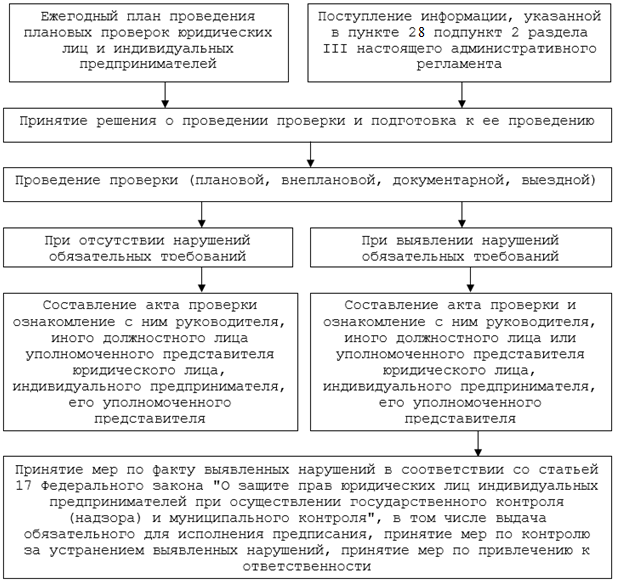 Председатель комитетапромышленности, транспорта, связии потребительского рынка администрациимуниципального образования «город Усть-Кут»                             Э.А. КовалёвПриложение № 2к административному регламентуисполнения муниципальной функции"Осуществление муниципального контроляза обеспечением сохранностиавтомобильных дорог местного значениямуниципального образования «город Усть-Кут»В ________________________________________(наименование органа прокуратуры)от ________________________________________(наименование органа государственного контроля (надзора), муниципального контроляс указанием юридического адреса)Заявлениео согласовании органом государственного контроля (надзора), муниципального контроля с органом прокуратуры проведения внеплановой выездной проверки юридического лица, индивидуального предпринимателя1. В соответствии со статьей 10 Федерального закона от 26.12.2008г. №294-ФЗ «О защите прав юридических лиц и индивидуальных предпринимателей при осуществлении государственного контроля (надзора) и муниципального контроля» (Собрание законодательства Российской Федерации, 2008г., № 52, ст. 6249) просим согласия на проведение внеплановой выездной проверки в отношении____________________________________________________________________________________________________________________________________________(наименование, адрес (место нахождения) постоянно действующего исполнительного органа юридического лица, государственный регистрационный номер записи о государственной регистрации юридического лица/фамилия, имя,  (в случае если имеется) отчество, место жительства индивидуального предпринимателя, государственный регистрационный номер записи о государственной регистрации индивидуального предпринимателя, идентификационный номер налогоплательщика)осуществляющего предпринимательскую деятельность по адресу:__________________________________________________________________________________________________________________________________________________________________________________________________________________2. Основание проведения проверки:____________________________________________________________________________________________________________________________________________(ссылка на положение Федерального закона от 26.12.2008г. № 294-ФЗ «О защите прав юридических лиц и индивидуальных предпринимателей при осуществлении государственного контроля (надзора) и муниципального контроля»)3. Дата начала проведения проверки: «_____» ________________ 20____ года.4. Время начала проведения проверки: _____ час. ______ мин.(указывается в случае, если основанием проведения проверки является часть 12 статьи 10 Федерального закона от 26.12.2008г. № 294-ФЗ «О защите прав юридических лиц и индивидуальных предпринимателей при осуществлении государственного контроля (надзора) и муниципального контроля»)Приложение: ____________________________________________________________________________________________________________________________________________________________________________________________________________________________________________________________________________(копия распоряжения или приказа руководителя, заместителя руководителя органа государственного контроля (надзора), органа муниципального контроля о проведении внеплановой выездной проверки. Документы, содержащие сведения, послужившие основанием для проведения внеплановой проверки)_______________________________________  _________  ____________________        (наименование должностного лица)                     (подпись)    (фамилия, имя, отчество)М.П.Дата и время составления документа: _____________________________________Приложение № 3к административному регламентуисполнения муниципальной функции"Осуществление муниципального контроляза обеспечением сохранностиавтомобильных дорог местного значениямуниципального образования «город Усть-Кут»______________________________________________________________________(наименование органа государственного контроля (надзора) или органа муниципального контроля)РАСПОРЯЖЕНИЕ (ПРИКАЗ) №_______органа государственного контроля (надзора), органа муниципального контроля о проведении _______________________________________ проверки                                             (плановой/внеплановой, документарной/выездной)юридического лица, индивидуального предпринимателяот «____» _______________  ________ г.1. Провести проверку в отношении ____________________________________________________________________________________________________________________________________________________________________________________(наименование юридического лица, фамилия, имя, отчество (последнее - при наличии) индивидуального предпринимателя)2. Место нахождения: _______________________________________________________________________________________________________________________________________________________________________________________________(юридического лица (филиалов, представительств, обособленных структурных подразделений), места фактического осуществления деятельности индивидуальным предпринимателем и (или) используемых ими производственных объектов)3. Назначить лицом(ами), уполномоченным(и) на проведение проверки:____________________________________________________________________________________________________________________________________________(фамилия, имя, отчество (последнее - при наличии), должность должностного лица (должностных лиц), уполномоченного(ых) на проведение проверки)4. Привлечь к проведению проверки в качестве экспертов, представителей экспертных организаций следующих лиц: ______________________________________________________________________________________________________________________________________________________________________________(фамилия, имя, отчество (последнее - при наличии), должности привлекаемых к проведению проверки экспертов и (или) наименование экспертной организации с указанием реквизитов свидетельства об аккредитации и наименования органа по аккредитации, выдавшего свидетельство об аккредитации)5. Настоящая проверка проводится в рамках ___________________________________________________________________________________________________________________________________________________________________________(наименование вида (видов) государственного контроля (надзора), муниципального контроля, реестровый(ые) номер(а) функции(й) в федеральной государственной информационной системе «Федеральный реестр государственных и муниципальных услуг (функций)»)6. Установить, что:настоящая проверка проводится с целью: ______________________________________________________________________________________________________________________________________________________________________________При установлении целей проводимой проверки указывается следующая информация:а) в случае проведения плановой проверки:- ссылка на утвержденный ежегодный план проведения плановых проверок;- реквизиты проверочного листа (списка контрольных вопросов), если при проведении плановой проверки должен быть использован проверочный лист (список контрольных вопросов);б) в случае проведения внеплановой проверки:- реквизиты ранее выданного проверяемому лицу предписания об устранении выявленного нарушения, срок для исполнения которого истек;- реквизиты заявления от юридического лица или индивидуального предпринимателя о предоставлении правового статуса, специального разрешения (лицензии) на право осуществления отдельных видов деятельности или разрешения (согласования) на осуществление иных юридически значимых действий, если проведение соответствующей внеплановой проверки юридического лица, индивидуального предпринимателя предусмотрено правилами предоставления правового статуса, специального разрешения (лицензии), выдачи разрешения (согласования);- реквизиты поступивших в органы государственного контроля (надзора), органы муниципального контроля обращений и заявлений граждан, юридических лиц, индивидуальных предпринимателей, а также сведения об информации, поступившей от органов государственной власти и органов местного самоуправления, из средств массовой информации;- реквизиты мотивированного представления должностного лица органа государственного контроля (надзора), органа муниципального контроля по результатам анализа результатов мероприятий по контролю без взаимодействия с юридическими лицами, индивидуальными предпринимателями, рассмотрения или предварительной проверки поступивших в органы государственного контроля (надзора), органы муниципального контроля обращений и заявлений граждан, в том числе индивидуальных предпринимателей, юридических лиц, информации от органов государственной власти, органов местного самоуправления, из средств массовой информации;- реквизиты приказа (распоряжения) руководителя органа государственного контроля (надзора), изданного в соответствии с поручениями Президента Российской Федерации, Правительства Российской Федерации;- реквизиты требования прокурора о проведении внеплановой проверки в рамках надзора за исполнением законов и реквизиты прилагаемых к требованию материалов и обращений;- сведения о выявленных в ходе проведения  мероприятия по контролю без взаимодействия с юридическими лицами, индивидуальными предпринимателями индикаторах риска нарушения обязательных требований;в) в случае проведения внеплановой выездной проверки, которая подлежит  согласованию органами прокуратуры, но в целях принятия неотложных мер должна быть проведена незамедлительно в связи с причинением вреда либо нарушением проверяемых требований, если такое причинение вреда либо нарушение требований обнаружено непосредственно в момент его совершения:- реквизиты прилагаемой к распоряжению (приказу) о проведении проверки копии документа (рапорта, докладной записки и другие), представленного должностным лицом, обнаружившим нарушение;задачами настоящей проверки являются: ______________________________________________________________________________________________________________________________________________________________________________7. Предметом настоящей проверки является (отметить нужное):- соблюдение обязательных требований и (или) требований, установленных муниципальными правовыми актами;- соответствие сведений, содержащихся в уведомлении о начале осуществления отдельных видов предпринимательской деятельности, обязательным требованиям;- соответствие сведений, содержащихся в заявлении и документах юридического лица или индивидуального предпринимателя о предоставлении правового статуса, специального разрешения (лицензии) на право осуществления отдельных видов деятельности или разрешения (согласования) на осуществление иных юридически значимых действий, если проведение соответствующей внеплановой проверки юридического лица, индивидуального предпринимателя предусмотрено правилами предоставления правового статуса, специального разрешения (лицензии), выдачи разрешения (согласования) обязательным требованиям, а также данным об указанных юридических лицах и индивидуальных предпринимателях, содержащимся в едином государственном реестре юридических лиц, едином государственном реестре индивидуальных предпринимателей и других федеральных информационных ресурсах;- выполнение предписаний органов государственного контроля  (надзора), органов муниципального контроля;- проведение мероприятий:- по предотвращению причинения вреда жизни, здоровью граждан, вреда животным, растениям, окружающей среде, объектам культурного наследия (памятникам истории и культуры) народов Российской Федерации, музейным предметам и музейным коллекциям, включенным в состав Музейного фонда Российской Федерации, особо ценным, в том числе уникальным, документам Архивного фонда Российской Федерации, документам, имеющим особое историческое, научное, культурное значение, входящим в состав национального библиотечного фонда;- по предупреждению возникновения чрезвычайных ситуаций природного и техногенного характера;- по обеспечению безопасности государства;- по ликвидации последствий причинения такого вреда.8. Срок проведения проверки: ____________________________________________К проведению проверки приступить с «_____» ________________ 20____ года.Проверку окончить не позднее «_____» ________________ 20____ года.9. Правовые основания проведения проверки: __________________________________________________________________________________________________________________________________________________________________________(ссылка на положения нормативного правового акта, в соответствии с которым осуществляется проверка)10. Обязательные требования и (или) требования, установленные муниципальными правовыми актами, подлежащие проверке____________________________________________________________________________________________________________________________________________11. В процессе проверки провести следующие мероприятия по контролю, необходимые для достижения целей и задач проведения проверки (с указанием наименования мероприятия по контролю и сроков его проведения):1) ___________________________________________________________________2) ___________________________________________________________________3)____________________________________________________________________12. Перечень положений об осуществлении государственного контроля (надзора) и муниципального контроля, административных регламентов по осуществлению государственного контроля (надзора), осуществлению муниципального контроля (при их наличии):____________________________________________________________________________________________________________________________________________(с указанием наименований, номеров и дат их принятия)13. Перечень документов, представление которых юридическим лицом, индивидуальным предпринимателем необходимо для достижения целей и задач проведения проверки:________________________________________________________________________________________________________________________________________________________________________________________________________________________________________________________________________________________________(должность, фамилия, инициалы руководителя, заместителя руководителя органа государственного контроля (надзора), органа муниципального контроля, издавшего распоряжение или приказ о проведении проверки)                                                                                      ___________________________                                                                                         (подпись, заверенная печатью)__________________________________________________________________________________________________________________________________________________________________________________________________________________(фамилия, имя, отчество (последнее - при наличии) и должность должностного лица, непосредственно подготовившего проект распоряжения (приказа), контактный телефон, электронный адрес (при наличии)Приложение № 4к административному регламентуисполнения муниципальной функции"Осуществление муниципального контроляза обеспечением сохранностиавтомобильных дорог местного значениямуниципального образования «город Усть-Кут»______________________________________________________________________(наименование органа государственного контроля (надзора) или органа муниципального контроля)________________________                     «_____» ________________ 20____ года.    (место составления акта)                                              (дата составления акта)                                                                     ___________________________________                                                                                    (время составления акта)АКТ ПРОВЕРКИ N __________органом государственного контроля (надзора), органом муниципального контроля юридического лица, индивидуального предпринимателяПо адресу/адресам: ____________________________________________________                                                                 (место проведения проверки)На основании: _______________________________________________________________________________________________________________________________(вид документа с указанием реквизитов (номер, дата)была проведена ___________________________________ проверка в отношении:                        (плановая/внеплановая, документарная/выездная)____________________________________________________________________________________________________________________________________________(наименование юридического лица, фамилия, имя, отчество (последнее - при наличии) индивидуального предпринимателя)Дата и время проведения проверки: "__"__________20__г. с__час.___мин. до___час.___мин. Продолжительность____ "__"__________20__г. с__час.___мин. до___час.___мин. Продолжительность____(заполняется в случае проведения проверок филиалов, представительств, обособленных структурных подразделений юридического лица или при осуществлении деятельности индивидуального предпринимателя по нескольким адресам)Общая продолжительность проверки: _____________________________________                                                                                        (рабочих дней/часов)Акт составлен: _______________________________________________________________________________________________________________________________(наименование органа государственного контроля (надзора) или органа муниципального контроля)С копией распоряжения/приказа о проведении проверки ознакомлен(ы):(заполняется при проведении выездной проверки)____________________________________________________________________________________________________________________________________________(фамилии, инициалы, подпись, дата, время)Дата и номер решения прокурора (его заместителя) о согласовании проведения проверки:____________________________________________________________________________________________________________________________________________(заполняется в случае необходимости согласования проверки с органами прокуратуры)Лицо(а), проводившее проверку: ______________________________________________________________________________________________________________________________________________________________________________________(фамилия, имя, отчество (последнее - при наличии), должность должностного лица (должностных лиц), проводившего(их) проверку; в случае привлечения к участию в проверке экспертов, экспертных организаций указываются фамилии, имена, отчества (последнее - при наличии), должности экспертов и/или наименования экспертных организаций с указанием реквизитов свидетельства об аккредитации и наименование органа по аккредитации, выдавшего свидетельство)При проведении проверки присутствовали: _____________________________________________________________________________________________________________________________________________________________________________(фамилия, имя, отчество (последнее - при наличии), должность руководителя, иного должностного лица (должностных лиц) или уполномоченного представителя юридического лица, уполномоченного представителя индивидуального предпринимателя, уполномоченного представителя саморегулируемой организации (в случае проведения проверки члена саморегулируемой организации), присутствовавших при проведении мероприятий по проверке)В ходе проведения проверки:-выявлены нарушения обязательных требований или требований, установленных муниципальными правовыми актами (с указанием положений (нормативных) правовых актов):____________________________________________________________________________________________________________________________________________(с указанием характера нарушений; лиц, допустивших нарушения)- выявлены несоответствия сведений, содержащихся в уведомлении о начале осуществления отдельных видов предпринимательской деятельности, обязательным требованиям (с указанием положений  (нормативных)  правовых актов):____________________________________________________________________________________________________________________________________________- выявлены факты невыполнения предписаний органов государственного контроля (надзора), органов муниципального контроля (с указанием реквизитов выданных предписаний):____________________________________________________________________________________________________________________________________________- нарушений не выявлено _____________________________________________________________________________________________________________________Запись в Журнал учета проверок юридического лица, индивидуального предпринимателя, проводимых органами государственного контроля (надзора), органами муниципального контроля внесена (заполняется при проведении выездной проверки):___________________________________ __________________________________            (подпись проверяющего)                                     (подпись уполномоченногопредставителя юридического лица, индивидуального предпринимателя, его уполномоченного представителя)Журнал учета проверок юридического лица, индивидуального предпринимателя, проводимых органами государственного контроля (надзора), органами муниципального контроля, отсутствует (заполняется при проведении выездной проверки):___________________________________ __________________________________               (подпись проверяющего)                                   (подпись уполномоченногопредставителя юридического лица, индивидуального предпринимателя, его уполномоченного представителя)Прилагаемые к акту документы: ________________________________________________________________________________________________________________Подписи лиц, проводивших проверку: _____________________________________С актом проверки ознакомлен(а), копию акта со всеми приложениями получил(а):____________________________________________________________________________________________________________________________________________(фамилия, имя, отчество (последнее - при наличии), должность руководителя, иного должностного лица или уполномоченного представителя юридического лица, индивидуального предпринимателя, его уполномоченного представителя)                                                                       «_____» ________________ 20____ года                                                                        __________________________________                                                                                                   (подпись)Пометка об отказе ознакомления с актом проверки: __________________________(подпись уполномоченного должностного лица (лиц), проводившего проверку)Приложение № 5к административному регламентуисполнения муниципальной функции"Осуществление муниципального контроляза обеспечением сохранностиавтомобильных дорог местного значениямуниципального образования «город Усть-Кут»______________________________________________________________________(наименование органа государственного контроля (надзора) или органа муниципального контроля)Предписание №__________об устранении выявленных нарушений при пользовании автомобильными дорогами местного значения _________________________                    «_____» ________________ 20____ годаНа основании Акта проверки: № ________ от «____» _______________ 20___ годаЯ, _________________________________________________________________________________________________________________________________________(фамилия, имя, отчество, должность должностного лица)Предписываю:__________________________________________________________________________________________________________________________________________________________________________________________________________________(наименование пользователя автомобильных дорог местного значения)Пользователь автомобильных дорог местного значения обязан проинформировать об исполнении соответствующих пунктов настоящего предписания администрацию муниципального образования «город Усть-Кут», должностное лицо уполномоченного органа, в течение 7 (семи) рабочих дней с даты истечения срока его исполнения.___________________________________ _____________ _____________________       (наименование должностного лица)                (подпись)          (фамилия, имя, отчество)М.П.Предписание получено:____________________________________________________________________________________________________________________________________________(фамилия, имя, отчество, должность уполномоченного представителя пользователя автомобильных дорог местного значения)«_____» ________________ 20____ года         ______________________________                                                                                                    (подпись)Предписание получено:___________________________________ _____________ _____________________       (должность, фамилия, имя, отчество)              (подпись)                          (дата)М.П.Приложение № 6к административному регламентуисполнения муниципальной функции"Осуществление муниципального контроляза обеспечением сохранностиавтомобильных дорог местного значениямуниципального образования «город Усть-Кут»Журналучета проверок юридического лица, индивидуального предпринимателя, проводимых органами государственного контроля (надзора), органами муниципального контроля____________________________(дата начала ведения журнала)__________________________________________________________________________________________________________________________________________________________________________________________________________________(наименование юридического лица/фамилия, имя, отчество (в случае, если имеется) индивидуального предпринимателя)__________________________________________________________________________________________________________________________________________________________________________________________________________________(адрес (место нахождения) постоянно действующего исполнительного органа юридического лица/место жительства (место осуществления деятельности (если не совпадает с местом жительства) индивидуального предпринимателя)____________________________________________________________________________________________________________________________________________(государственный регистрационный номер записи о государственной регистрации юридического лица/индивидуального предпринимателя, идентификационный номер налогоплательщика (для индивидуального предпринимателя); номер реестровой записи и дата включения сведений в реестр субъектов малого или среднего предпринимательства (для субъектов малого или среднего предпринимательства)Ответственное лицо: ___________________________________________________                                     ___________________________________________________(фамилия, имя, отчество (в случае, если имеется), должность лица (лиц), ответственного за ведение журнала учета проверок)                                     ___________________________________________________                                     ___________________________________________________(фамилия, имя, отчество (в случае, если имеется), руководителя юридического лица, индивидуального предпринимателя)                                  Подпись: ____________________________________________                                  М.П.Сведения о проводимых проверкахПриложение № 7к административному регламентуисполнения муниципальной функции"Осуществление муниципального контроляза обеспечением сохранностиавтомобильных дорог местного значениямуниципального образования «город Усть-Кут»Уведомление (извещение)о времени и месте составления протокола об административном правонарушенииНастоящим уведомляю, что Вам __________________________________________________________________________________________________________________(фамилия, имя, отчество (в случае, если имеется), руководителя юридического лица, индивидуального предпринимателя)либо иному лицу, действующему на основании доверенности, необходимо прибыть «_____» ___________________ 20____г. к _______ час. ________ мин.             в отдел _____________________________________________________________________________________________________________________________________администрации муниципального образования «Усть-Кут», по адресу: 666793,Российская Федерация, Иркутская область, г. Усть-Кут, ул. Володарского, 69. кабинет № _________к уполномоченному должностному лицу для составления протокола об административном правонарушении, ответственность за которое предусмотрена ст. _______________________________________________________________________________________________________________________________________, по факту ________________________________________________________________________________________________________________________________________________________________________________________________________.Лицу, привлекаемому к административной ответственности, при себе иметь паспорт гражданина РФ.Представителю юридического лица, индивидуального предпринимателя, физического лица необходимо иметь при себе:- паспорт;- доверенность на представление интересов доверенного лица, на участие в качестве защитника (представителя) доверенного лица при составлении протокола об административном правонарушении и совершения иных процессуальных действий, предусмотренных Кодексом Российской Федерации об административных правонарушениях;- почтовые и банковские реквизиты доверенного лица.Уведомление (извещение) получил, об ответственности по ст. __________________________________________________________________________ предупрежден___________________________________ _____________ _____________________                 (фамилия, имя, отчество)                       (подпись)                          (дата)Должностное лицо органа муниципального контроля:___________________________________ _____________ _____________________                           (Должность)                                    (подпись)                        (Ф.И.О.)«_____» ________________ 20____ годаПриложение № 8к административному регламентуисполнения муниципальной функции"Осуществление муниципального контроляза обеспечением сохранностиавтомобильных дорог местного значениямуниципального образования «город Усть-Кут»Протоколоб административном правонарушении«_____» ________________ 20____ года                      ________________________              (дата составления)                                                               (место составления)___________________________________________________________________________________________________________________________________________(должность, Ф.И.О. должностного лица, составившего протокол, с указанием наименования органа муниципального контроля)составил протокол об административном правонарушении в отношении:___________________________________________________________________________________________________________________________________________Сведения о лице, в отношении которого возбуждено дело об административном правонарушении:__________________________________________________________________________________________________________________________________________________________________________________________________________________(фамилия, имя, отчество, иные сведения)С участием представителя физического лица, юридического лица (защитник), привлекаемого к административной ответственности на основании:____________________________________________________________________________________________________________________________________________Русским языком __________________, в услугах переводчика _________________                                  (владею/не владею)                                           (нуждаюсь/не нуждаюсь)и желаю давать показания на русском языке. ___________________________________________________________________________________________________________________________________________________________________________(подпись) (фамилия, инициалы)______________________________________________________________________(подпись) (фамилия, инициалы)Лицу, в отношении которого ведется производство по делу об административном правонарушении, разъяснены положения ст.51 Конституции Российской Федерации, в соответствии с которыми он имеет право отказаться свидетельствовать против себя самого, своего супруга и близких родственников, круг которых определен федеральным законом. Кроме того, разъясняются права и обязанности, предусмотренные статьями 24.2, 25.1, 25.3, 25.4 и 25.5 КоАП РФ, на основании которых он, его законный представитель или защитник вправе знакомиться с материалами дела, давать объяснения, представлять доказательства, заявлять ходатайства и отводы, пользоваться юридической помощью защитника, а также иными процессуальными правами, не свидетельствовать против себя, своего супруга и близких родственников.____________________________________________________________________________________________________________________________________________(должность, фамилия, имя, отчество лица, в отношении которого ведется производство по делу об административном правонарушении (его законного представителя с указанием реквизитов доверенности)Место, дата совершения и событие административного правонарушения:____________________________________________________________________________________________________________________________________________Нарушены: __________________________________________________________________________________________________________________________________(ссылки на статьи, пункты нормативных правовых актов, которые нарушены)За совершение указанного административного правонарушения предусмотрено привлечение нарушителя к ответственности в соответствии с ч. _______________ ст. КоАП РФ, ст. ________________________________ Закона Иркутской области                                                   от «_____» ________________ 20____ года № ____________.Объяснение физического лица (его законного представителя), должностного лица, юридического лица (его законного представителя) или его законного представителя по доверенности (с указанием реквизитов), в отношении которого возбуждено дело об административном правонарушении:___________________________________________________________________________________________________________________________________________________________________________________________/______________________/(подпись лица, в отношении которого составлен протокол, и/или представителя (защитника))К протоколу прилагается (при наличии): _______________________________________________________________________________________________________________________________________________________________________________С протоколом ознакомлен: ______________ ________________________________                                                          (подпись)                                    (Ф.И.О.)Копию протокола получил: ______________ ________________________________                                                          (подпись)                                    (Ф.И.О.)Уполномоченноедолжностное лицо:             ______________ ________________________________                                                          (подпись)                                    (Ф.И.О.)«_____» ________________ 20____ годаПонедельник9.00 – 18.00(перерыв 13.00 – 14.00)Вторник9.00 – 18.00(перерыв 13.00 – 14.00)Среда9.00 – 18.00(перерыв 13.00 – 14.00)Четверг9.00 – 18.00(перерыв 13.00 – 14.00)Пятница9.00 – 18.00(перерыв 13.00 – 14.00)Суббота, воскресенье – выходные дни Суббота, воскресенье – выходные дни Суббота, воскресенье – выходные дни №п/пСодержание предписанияСрок исполненияОснования для вынесения предписания11Дата начала и окончания проверкиДата начала и окончания проверки22Общее время проведения проверки (в отношении субъектов малого предпринимательства и микропредприятий указывается в часах)Общее время проведения проверки (в отношении субъектов малого предпринимательства и микропредприятий указывается в часах)33Наименование органа государственного контроля (надзора), наименование органа муниципального контроляНаименование органа государственного контроля (надзора), наименование органа муниципального контроля44Дата и номер распоряжения или приказа о проведении проверкиДата и номер распоряжения или приказа о проведении проверки55Цель, задачи и предмет проверкиЦель, задачи и предмет проверки66Вид проверки (плановая или внеплановая):в отношении плановой проверки:- со ссылкой на ежегодный план проведения проверок;в отношении внеплановой выездной проверки:- с указанием на дату и номер решения прокурора о согласовании проведения проверки (в случае, если такое согласование необходимо)Вид проверки (плановая или внеплановая):в отношении плановой проверки:- со ссылкой на ежегодный план проведения проверок;в отношении внеплановой выездной проверки:- с указанием на дату и номер решения прокурора о согласовании проведения проверки (в случае, если такое согласование необходимо)77Дата и номер акта, составленного по результатам проверки, дата его вручения представителю юридического лица, индивидуальному предпринимателюДата и номер акта, составленного по результатам проверки, дата его вручения представителю юридического лица, индивидуальному предпринимателю8Выявленные нарушения обязательных требований (указываются содержание выявленного нарушения со ссылкой на положение нормативного правового акта, которым установлено нарушенное требование, допустившее его лицо)Выявленные нарушения обязательных требований (указываются содержание выявленного нарушения со ссылкой на положение нормативного правового акта, которым установлено нарушенное требование, допустившее его лицо)9Дата, номер и содержание выданного предписания об устранении выявленных нарушенийДата, номер и содержание выданного предписания об устранении выявленных нарушений10Фамилия, имя, отчество (в случае, если имеется), должностьдолжностного лица (должностных лиц), проводящего(их) проверкуФамилия, имя, отчество (в случае, если имеется), должностьдолжностного лица (должностных лиц), проводящего(их) проверку11Фамилия, имя, отчество (в случае, если имеется), должности экспертов, представителей экспертных организаций, привлеченных к проведению проверкиФамилия, имя, отчество (в случае, если имеется), должности экспертов, представителей экспертных организаций, привлеченных к проведению проверки12Подпись должностного лица (лиц), проводившего проверкуПодпись должностного лица (лиц), проводившего проверку